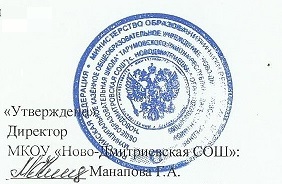                                                                                                                                «_01__» _сентября  2020 г.ПЛАНИНДИВИДУАЛЬНОЙ РАБОТЫ С УЧАЩИМИСЯ, СОСТОЯЩИМИ НА ВНУТРИШКОЛЬНОМ КОНТРОЛЕ.Цель: профилактика повторных правонарушений.Социальный педагог: Бекишиева С.К.

№Содержание мероприятияСрокиОтветственные1. Внутришкольное взаимодействие1. Внутришкольное взаимодействие1. Внутришкольное взаимодействие1. Внутришкольное взаимодействие1Контроль посещаемости учебных занятийВ течение годаКлассный руководительСоциальный педагог2Контроль поведения в школеВ течение годаКлассный руководительСоциальный педагог3Контроль успеваемостиВ течение годаКлассный руководительСоциальный педагог4Посещение уроковВ течение годаСоциальный педагог5Проведение профилактических беседВ течение годаКлассный руководительСоциальный педагог6Проведение профилактических бесед с родителямиВ течение годаКлассный руководительСоциальный педагог7Психологическое сопровождениеВ течение годаПедагог-психолог8Вовлечение во внеурочную деятельностьВ течение годаКлассный руководитель9Приглашение родителей на заседание школьного Совета профилактики.По мере необходимостиСоциальный педагог10Посещение семьиВ течение годаКлассный руководительСоциальный педагог2. Межведомственное взаимодействие2. Межведомственное взаимодействие2. Межведомственное взаимодействие2. Межведомственное взаимодействие1ПДН представление на проведение профилактических беседПо мере необходимостиСоциальный педагог2ПДНклассный час «Уголовная и административная ответственность несовершеннолетних»;участие в беседахВ течение годаСоциальный педагог3Клиника, дружественная молодёжиучастие в классных часах, тренингахВ течение годаСоциальный педагог